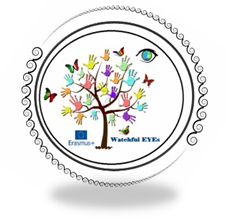 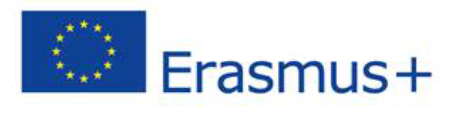 Erasmus + Call 2019 Round 1 KA229 -School Exchange PartnershipsProject : Watchful European Young Environmentalists n. 2019-1-IT02-KA229-062235_1INTERNATIONAL MOBILITY TO VISEU 29th may-3rd june 2022The international mobility held in Viseu, Portugal involved the teams of four schools: Italy, Lithuania, Portugal and Romania. The topic of the LTTA concerned the usage of alternative energy  that can be used to reduce the effects of air, soil and water pollution and greenhouse gas emissions and the participations of the teams to conferences and guided visits to bioenergy production sites.The fist day  the students and teachers  met at the local City Hall, as scheduled,  they met the council member of tourism, education , environmental policies and sport , visited the state rooms of the municipal house and received a gift each, with advertising material from the city of Viseu. In the fternoon after being welcomed at the hosting school by the headmaster, at  “ESCOLA SECUNDARIA de EMIDIO NAVARRO” ,the teams reached the Viseu Polytechnic. Here the teams were greeted by the director and placed in a classroom where  attended an articulated discussion of topics relating to the environment, renewable energy, wind and photovoltaic plants which in Portugal provide 35% of the energy necessary for the needs of the populations, with a very careful study on environmental impact on inhabitants and on animal and plant species. It should be noted that these issues are perfectly combined with the objectives and aims of the project. The second day at 3.00 pm the teams went to visit  two bioenergy production sites. In the first site they saw  a sewage treatment plant where an expert described the work phases and the characteristics of the plant which, purifying the unhealthy waters coming from the sewers of Viseu, transforms them mechanically and chemically, returning clean water and organic fertilizers to nature. However, it was specified that the energy expenditure of the plant is still demanding because only 30% of the requirement is produced by solar panels.The teams then continued their visit to a “Biomass re cycling plant”. Its beating heart is the control room where the operators check the phases of woodworking through dozens of computers and cameras.Every day, tons of wood that would inevitably remain in the places where nature and man deposit them, are collected, ground, treated and reused for the production of clean energy that every day supplies the energy needs for 30,000 families in Viseu almost zero for the environment.On third day the teams left to“PASSADICOS DO PAVIA” which they reached after two hours of travel among breathtaking natural sceneries, the walking tour was through an entirely wooden road built on the banks of the Oiao River. The 8-kilometer long nature trail allows the visitor to enjoy enchanting landscapes, completely immersed in nature, in relation to the enhancement of the environment, its conservation through a good, almost sporting practice of walking. The fourth day the teams visited to the city of Coimbra and the University of Coimbra famous all over the world especially for the faculties of medicine and law. The ancient building welcomes about 30,000 students  has always been considered a historical monument to visit and study in its complex architecture. The magnificent halls of the historical library has more than 200,000 volumes starting with very precious manuscripts dating back to the 12th century. In the afternoon the group moved to the “ILHAVO” museum;  inside there are  objects and tools  linked to the primary sector of fishing, from which the largest food is obtained: the "BACHALAU. Huge explanatory panels of Atlantic fish types with extensive and detailed captions and a huge aquarium full of cod. A huge fishing boat, placed in a room in front of the museum facility, is truly characteristic. Fifth day,the pupils played the “game”, the teachers went to an ancient building that housed an international wine fair. In the afternoon the whole teams went on a guided tour of the historic center of Viseu to visit the museum seat of heritage of Portuguese treasures.All the issues  developed  during the mobility like the conference at the Polytechnic on the environment, renewable energy, wind and photovoltaic plants, the visit at the Biomass recycling plants and all the activites proposed,perfectly combined with the objectives of the project.Each activity has been planned to be functional to the realization of "WATCHFULL EYES’ aims,  offering the students and  teachers involved  the opportunity to know new learning environment and observe new technologies used in Portugal to produce green energy. All the students have lived well the communicational spirit of these activities, carrying out the assigned tasks with the utmost interest and punctuality and always interacting correctly with the companions of the other teams. The mobility has given the participants the chance to observe places, habits, perspectives and ways of living different from their own country, offering  them the opportunity to understand the importance of the school in its basic principles which regulate the values ​​of education, culture and civilization  in its specific identities, in the construction of a better world. The quality of life can only pass from the principle of respect for ourselves, for the others, for the environment, for our precious Earth, therefore all our efforts must be directed towards the conservation, the protection of its animals and  natural resources in order  to enhance and deliver  a better world  for the future generations. In the last teachers meeting during which also the Italian coordinator intervened remotely, they underlined the great interest the students had shown for the topics,the variety of themes developed and the subjects involved.  Each participant has created a the net of friendship improving competences and skills  in the use of English language, computer technologies. The last steps of the project will be the dissemination activities and the final evaluation.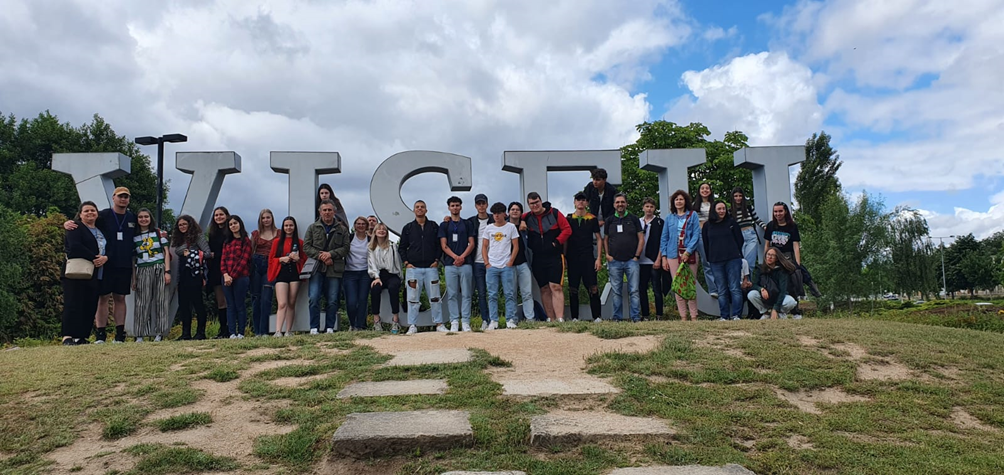 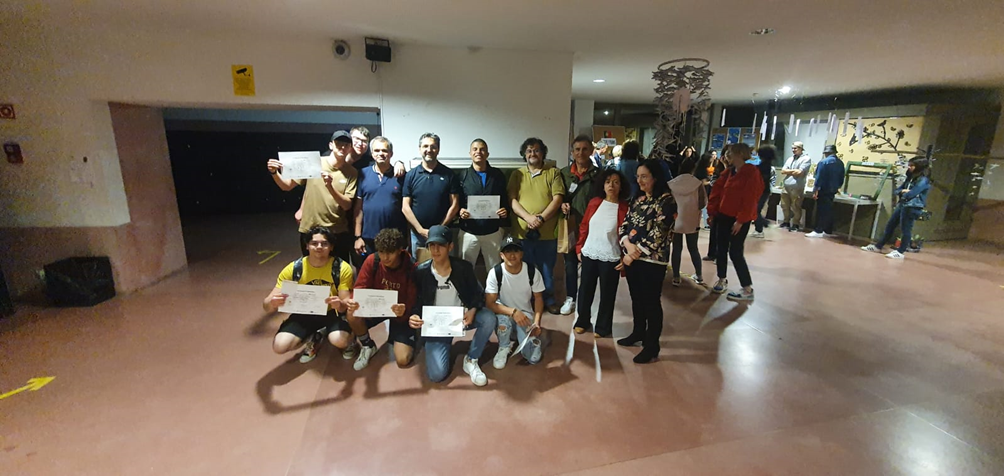 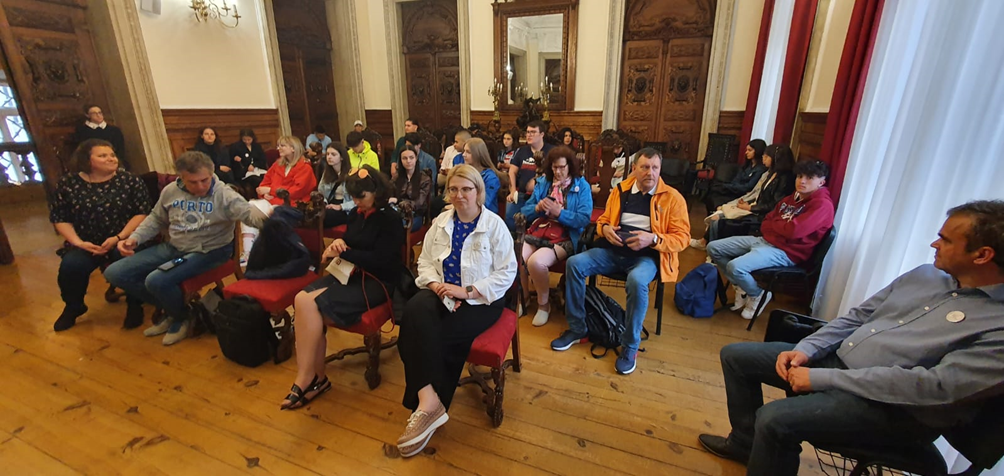 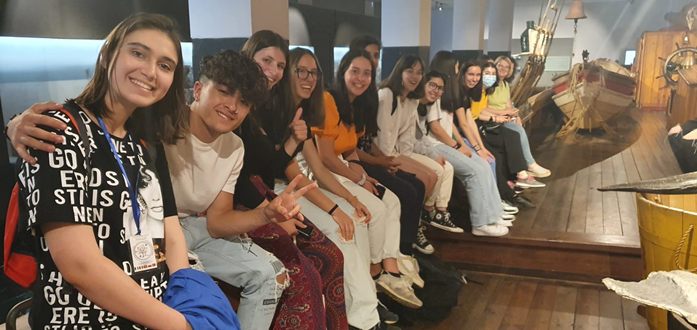 